  מהדורת נוער     גיליון 180                                                                                                     תאריך: 1.5.2024   סיפורה של עלמהכשאני חזרי מהבית ספר שלי פגשתי ילדה מיוחדת מאוד בשם עלמה שעברה הרבה בחיים שלה והיא יכולה לתת דוגמאות להשראה לבני נוער וכשדיברתי איתה לא יכולתי שלא להזמין אותה לראיון, ואתם רוצים לדעת מה הקשר שלה לשליח פיצה? תקראו את הכתבה.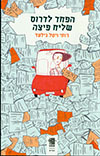 מאת: שליו קריחלימראיין: שלום עלמה, תספרי לנו קצת על עצמך.עלמה: שלום מראיין, לי קוראים עלמה אני ילדה בת 16 וזהו בכללי.מראיין: יאללה אם זהו בואי נתחיל בלי עיקובים מיותרים, שאלה ראשונה ממה אביך ז"ל מת?  עלמה: אבי ז"ל מת מסרטן.מראיין: שאלה שניה איך הרגשת שהיית סוג של צלע שלישית בין מיכל לדניאל?עלמה: הרגשתי לא שייכת לדניאל אבל לא רציתי לבאס את מיכל כי היא הייתה חברה ממש טובה שלי אז הלכתי איתם.מראיין: שאלה שלישית איך הרגשת שמיכל הציעה לך את בר לחבר כדי שיהיה לך חבר ובשביל שתצאו יחד?      עלמה: לא החברתי אליו אבל לא ידעתי איך להגיד לו ולה את זה, וזה למה לא הלכתי איתו להופעה של תוכנית הגרעין.מראיין: שאלה רביעית למה קראת את המכתבים של אביך רק אחרי שנתיים?עלמה: היה לי קשה לקרוא אותם בהתחלה ורק המחשבה אליהם כיווצה לי את הלב. מראיין: שאלה חמישית מי הייתה גברת צ'חרי בשבילך ולמה היא נכנסה לאנשי הטובי לב בסתר שלך?עלמה: גברת צ'חרי הייתה השכנה שלי ומאישה עצבנית, בשבילי היא נכנסה לרשימת האנשים הטובי לב בסתר שלי כי בערב שאמא שלי לא הייתה בבית היא הביאה לי לימונדה סחוטה ואוכל וישבנו לאכול יחד.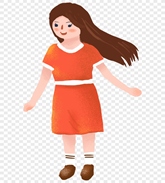 מראיין: שאלה שישית למה היית הולכת לפסיכולוגית?עלמה: כי אחרי שאבי מת התחלתי לפעמים להוציא את הכעסים ואת העצב שלי שהוא מת על אמא שלי.מראיין: שאלה שביעית איפה עבדת?עלמה: אני עבדתי בבן הברושים. מראיין: שאלה שמינית למה לספר קוראים הפחד לדרוס שליח פיצה?עלמה: כי הבן של מירי יואב הוא נהרג בתאונה והוא היה שליח פיצה ומירי מפחדת לנהוג כי היא מפחדת לדרוס שליח פיצה הוא ילד אחר.מראיין: שאלה תשיעית אם מי בסוף הלכת להופעה של תוכנית הגרעין?עלמה: אני הלכתי אם נירית ופגשנו גם כמה חברים מהבית ספר.מראיין: שאלה עשירית ואחרונה מי היה רועי בשבילך ומה קרה לו שנפל מהאופניים שלו ואיך הוא נפל?עלמה: רועי היה בן דוד שלי ובגלל שהתהפך  מהאופניים שלו הוא נקע את הרגל פתח את הסנטר ונשרט בכל הגוף.מראיין: טוב עלמה סיימנו את הראיון תודה שבאת אני מאחל לך יום טוב תשמרי על עצמך ובייעלמה: היה לי ממש כיף ותודה שהזמנת אותי לראיין אותי ביי שיהיה לך גם יום טוב